BESTILLINGSLISTE KLUBBVERT-VEST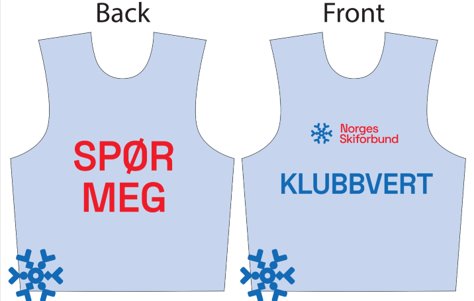 Krets: Sør-Trøndelag skikretsPris pr. stk: kr. 150,- eks. mva.Bestillingsfrist: 20. januar 2024 Klubb fyller ut feltene under og sender skjema i retur til skiutvikler ingrid.narum@skiforbundet.no.I feltet for størrelse skriver man inn antall vester i ønsket størrelse.KLUBBKONTAKT-PERSONTLF/ E-POSTSTR. MSTR. L STR.  XLFakturaadresse for klubbLeveringsadresse for klubb